                                                                                                                      “Azərbaycan Xəzər Dəniz Gəmiçiliyi”			                       			 	Qapalı Səhmdar Cəmiyyətinin 					       			“ 01 ”  Dekabr 2016-cı il tarixli		“216” nömrəli əmri ilə təsdiq edilmişdir.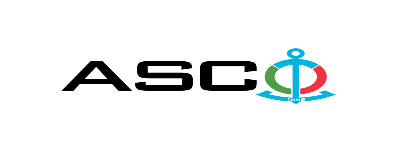 “Azərbaycan Xəzər Dəniz Gəmiçiliyi” Qapalı Səhmdar Cəmiyyəti Struktur idarələrə tələb olunan işlənmiş təkər, zəncir və takelaj dəstlərinin  satın alınması məqsədilə açıq müsabiqə elan edir:Müsabiqə №AM102/2020(İddiaçı iştirakçının blankında)AÇIQ MÜSABİQƏDƏ İŞTİRAK ETMƏK ÜÇÜN MÜRACİƏT MƏKTUBU___________ şəhəri                                                                         “__”_______20_-ci il___________№           							                                                                                          ASCO-nun Satınalmalar Komitəsinin Sədricənab C.Mahmudluya,Hazırkı məktubla [iddiaçı podratçının tam adı göstərilir] (nin,nun,nın) ASCO tərəfindən “__________”ın satın alınması ilə əlaqədar elan edilmiş [iddiaçı tərəfindən müsabiqənin nömrəsi daxil edilməlidir]nömrəli açıq  müsabiqədə iştirak niyyətini təsdiq edirik.Eyni zamanda [iddiaçı podratçının tam adı göstərilir] ilə münasibətdə hər hansı ləğv etmə və ya müflislik prosedurunun aparılmadığını, fəaliyyətinin dayandırılmadığını və sözügedən satınalma müsabiqəsində iştirakını qeyri-mümkün edəcək hər hansı bir halın mövcud olmadığını təsdiq edirik. Əlavə olaraq, təminat veririk ki, [iddiaçı podratçının tam adı göstərilir] ASCO-ya aidiyyəti olan şəxs deyildir.Tərəfimizdən təqdim edilən sənədlər və digər məsələlərlə bağlı yaranmış suallarınızı operativ cavablandırmaq üçün əlaqə:Əlaqələndirici şəxs: Əlaqələndirici şəxsin vəzifəsi: Telefon nömrəsi: E-mail: Qoşma: İştirak haqqının ödənilməsi haqqında bank sənədinin əsli – __ vərəq.________________________________                                   _______________________                   (səlahiyyətli şəxsin A.A.S)                                                                                                        (səlahiyyətli şəxsin imzası)_________________________________                                                                  (səlahiyyətli şəxsin vəzifəsi)                                                M.Y.                                                        MALLARIN SİYAHISI:   Texniki suallarla bağlı:   Salamov Zaur, Satınalmalar Departamentinin mütəxəssisiTel: +99455 817 08 12                                                        E-mail: zaur.salamov@asco.az     Müsabiqədə qalib elan olunan iddiaçı şirkət ilə satınalma müqaviləsi bağlanmamışdan öncə ASCO-nun Satınalmalar qaydalarına uyğun olaraq iddiaçının yoxlanılması həyata keçirilir.     Həmin şirkət bu linkə http://asco.az/sirket/satinalmalar/podratcilarin-elektron-muraciet-formasi/ keçid alıb xüsusi formanı doldurmalı və ya aşağıdakı sənədləri təqdim etməlidir:Şirkətin nizamnaməsi (bütün dəyişikliklər və əlavələrlə birlikdə)Kommersiya hüquqi şəxslərin reyestrindən çıxarışı (son 1 ay ərzində verilmiş)Təsisçi hüquqi şəxs olduqda, onun təsisçisi haqqında məlumatVÖEN ŞəhadətnaməsiAudit olunmuş mühasibat uçotu balansı və ya vergi bəyannaməsi (vergi qoyma sistemindən asılı olaraq)/vergi orqanlarından vergi borcunun olmaması haqqında arayışQanuni təmsilçinin şəxsiyyət vəsiqəsiMüəssisənin müvafiq xidmətlərin göstərilməsi/işlərin görülməsi üçün lazımi lisenziyaları (əgər varsa)Qeyd olunan sənədləri təqdim etməyən və ya yoxlamanın nəticəsinə uyğun olaraq müsbət qiymətləndirilməyən şirkətlərlə müqavilə bağlanılmır və müsabiqədən kənarlaşdırılır. Müsabiqədə iştirak etmək üçün təqdim edilməli sənədlər:Müsabiqədə iştirak haqqında müraciət (nümunə əlavə olunur);İştirak haqqının ödənilməsi barədə bank sənədi;Müsabiqə təklifi; Malgöndərənin son bir ildəki (əgər daha az müddət fəaliyyət göstərirsə, bütün fəaliyyət dövründəki) maliyyə vəziyyəti barədə bank sənədi;Azərbaycan Respublikasında vergilərə və digər icbari ödənişlərə dair yerinə yetirilməsi vaxtı keçmiş öhdəliklərin, habelə son bir il ərzində (fəaliyyətini dayandırdığı müddət nəzərə alınmadan) vergi ödəyicisinin Azərbaycan Respublikasının Vergi Məcəlləsi ilə müəyyən edilmiş vəzifələrinin yerinə yetirilməməsi hallarının mövcud olmaması barədə müvafiq vergi orqanlarından arayış.İlkin mərhələdə müsabiqədə iştirak haqqında müraciət (imzalanmış və möhürlənmiş) və iştirak haqqının ödənilməsi barədə bank sənədi (müsabiqə təklifi istisna olmaqla) ən geci 28 avqust 2020-ci il, Bakı vaxtı ilə saat 18:00-a qədər Azərbaycan, rus və ya ingilis dillərində “Azərbaycan Xəzər Dəniz Gəmiçiliyi” Qapalı Səhmdar Cəmiyyətinin ( “ASCO” və ya “Satınalan təşkilat”) yerləşdiyi ünvana və ya Əlaqələndirici Şəxsin elektron poçtuna göndərilməlidir, digər sənədlər isə müsabiqə təklifi zərfinin içərisində təqdim edilməlidir.   Satın alınması nəzərdə tutulan mal, iş və xidmətlərin siyahısı (təsviri) əlavə olunur.İştirak haqqının məbləği və Əsas Şərtlər Toplusunun əldə edilməsi:Müsabiqədə iştirak etmək istəyən iddiaçılar aşağıda qeyd olunmuş məbləğdə iştirak haqqını ASCO-nun bank hesabına ödəyib (ödəniş tapşırığında müsabiqə keçirən təşkilatın adı, müsabiqənin predmeti dəqiq göstərilməlidir), ödənişi təsdiq edən sənədi birinci bölmədə müəyyən olunmuş vaxtdan gec olmayaraq ASCO-ya təqdim etməlidir. Bu tələbləri yerinə yetirən iddiaçılar satınalma predmeti üzrə Əsas Şərtlər Toplusunu elektron və ya çap formasında əlaqələndirici şəxsdən elanın IV bölməsində göstərilən tarixədək həftənin istənilən iş günü saat 09:00-dan 18:00-a kimi ala bilərlər.İştirak haqqının məbləği (ƏDV-siz):  100 (Yüz) AZN.  Iştirak haqqı manat və ya ekvivalent məbləğdə ABŞ dolları və AVRO ilə ödənilə bilər.  Hesab nömrəsi: İştirak haqqı ASCO tərəfindən müsabiqənin ləğv edilməsi halı istisna olmaqla, heç bir halda geri qaytarılmır.Müsabiqə təklifinin təminatı :Müsabiqə təklifi üçün təklifin qiymətinin azı 1 (bir) %-i həcmində bank təminatı (bank qarantiyası) tələb olunur. Bank qarantiyasının forması Əsas Şərtlər Toplusunda göstəriləcəkdir. Bank qarantiyalarının əsli müsabiqə zərfində müsabiqə təklifi ilə birlikdə təqdim edilməlidir. Əks təqdirdə Satınalan Təşkilat belə təklifi rədd etmək hüququnu özündə saxlayır. Qarantiyanı vermiş maliyyə təşkilatı Azərbaycan Respublikasında və/və ya beynəlxalq maliyyə əməliyyatlarında qəbul edilən olmalıdır. Satınalan təşkilat etibarlı hesab edilməyən bank qarantiyaları qəbul etməmək hüququnu özündə saxlayır.Satınalma müsabiqəsində iştirak etmək istəyən şəxslər digər növ təminat (akkreditiv, qiymətli kağızlar, satınalan təşkilatın müsabiqəyə dəvət sənədlərində göstərilmiş xüsusi hesabına  pul vəsaitinin köçürülməsi, depozitlər və digər maliyyə aktivləri) təqdim etmək istədikdə, təminat növünün mümkünlüyü barədə Əlaqələndirici Şəxs vasitəsilə əvvəlcədən ASCO-ya sorğu verməlidir və razılıq əldə etməlidir. Müqavilənin yerinə yetirilməsi təminatı satınalma müqaviləsinin qiymətinin 5 (beş) %-i məbləğində tələb olunur.Hazırki satınalma əməliyyatı üzrə Satınalan Təşkilat tərəfindən yalnız malların anbara təhvil verilməsindən sonra ödənişinin yerinə yetirilməsi nəzərdə tutulur, avans ödəniş nəzərdə tutulmamışdır.Müqavilənin icra müddəti:Malların tələbat yarandıqca alınması nəzərdə tutulur. Satınalma müqaviləsinin ASCO tərəfindən rəsmi sifariş (tələbat) daxil olduqdan sonra 5 (beş) təqvim günü ərzində yerinə yetirilməsi tələb olunur.Müsabiqə təklifinin təqdim edilməsinin son tarixi və vaxtı:Müsabiqədə iştirak haqqında müraciəti və iştirak haqqının ödənilməsi barədə bank sənədini birinci bölmədə qeyd olunan vaxta qədər təqdim etmiş iştirakçılar, öz müsabiqə təkliflərini bağlı zərfdə (1 əsli və 1 surəti olmaqla) 11 sentyabr2020-ci il, Bakı vaxtı ilə saat 18:00-a qədər ASCO-ya təqdim etməlidirlər.Göstərilən tarixdən və vaxtdan sonra təqdim olunan təklif zərfləri açılmadan geri qaytarılacaqdır.Satınalan təşkilatın ünvanı:Azərbaycan Respublikası, Bakı şəhəri, AZ1029 (indeks), Heydər Əliyev prospekti 152, “Çinar Plaza” 24-cü mərtəbə, ASCO-nun Satınalmalar Komitəsi.Əlaqələndirici şəxs:Rahim AbbasovASCO-nun Satınalmalar Departameninin təchizat işləri üzrə mütəxəssisiTelefon nömrəsi: +99450 2740277Elektron ünvan: rahim.abbasov@asco.az, tender@asco.az Salamov ZaurASCO-nun Satınalmalar Departameninin təchizat işləri üzrə mütəxəssisiTelefon nömrəsi:Tel: +99455 817 08 12Elektron ünvan: zaur.salamov@asco.azHüquqi məsələlər üzrə:Telefon nömrəsi: +994 12 4043700 (daxili: 1262)Elektron ünvan: tender@asco.az Müsabiqə təklif zərflərinin açılışı tarixi, vaxtı və yeri:Zərflərin açılışı 14 sentyabr 2020-ci il tarixdə, Bakı vaxtı ilə saat  16:00-da  elanın V bölməsində göstərilmiş ünvanda baş tutacaqdır. Zərflərin açılışında iştirak etmək istəyən şəxslər iştirak səlahiyyətlərini təsdiq edən sənədi (iştirakçı hüquqi və ya fiziki şəxs tərəfindən verilmiş müvafiq etibarnamə) və şəxsiyyət vəsiqələrini müsabiqənin baş tutacağı tarixdən ən azı yarım saat qabaq Satınalan Təşkilata təqdim etməlidirlər.Müsabiqənin qalibi haqqında məlumat:Müsabiqə qalibi haqqında məlumat ASCO-nun rəsmi veb-səhifəsinin “Elanlar” bölməsində yerləşdiriləcəkdir.№Malların adıÖlçü vahidiSayıSertifikat  tələbi haqqında/
Certificate request1Takelaj qıfılı TIP A - М8 DIN 82101ədəd50Uyğunluq və keyfiyyət sertifikatı/Test sertifikatı2Takelaj qıfılı TIP A -М10  DIN 82101ədəd50Uyğunluq və keyfiyyət sertifikatı/Test sertifikatı3Takelaj qıfılı TIP A -М12 DIN 82101ədəd50Uyğunluq və keyfiyyət sertifikatı/Test sertifikatı4Takelaj qıfılı TIP A - М16 DIN 82101ədəd50Uyğunluq və keyfiyyət sertifikatı/Test sertifikatı5Takelaj qıfılı TIP А -М24 DIN 82101ədəd50Uyğunluq və keyfiyyət sertifikatı/Test sertifikatı6Takelaj qıfılı TIP А-М30 DIN 82101ədəd40Uyğunluq və keyfiyyət sertifikatı/Test sertifikatı7Takelaj qıfılı TIP А -М36 DIN 82101ədəd40Uyğunluq və keyfiyyət sertifikatı/Test sertifikatı8Takelaj qıfılı TIP С -М45 DIN 82101ədəd50Uyğunluq və keyfiyyət sertifikatı/Test sertifikatı9Takelaj qıfılı TIP С -М48 DIN 82101ədəd20Uyğunluq və keyfiyyət sertifikatı/Test sertifikatı10Takelaj qıfılı TIP С -М52 DIN 82101ədəd20Uyğunluq və keyfiyyət sertifikatı/Test sertifikatı11Takelaj qıfılı TIP С -М60 DIN 82101ədəd20Uyğunluq və keyfiyyət sertifikatı/Test sertifikatı12Takelaj qıfılı TIP С -М68 DIN 82101ədəd10Uyğunluq və keyfiyyət sertifikatı/Test sertifikatı13Takelaj qıfılı omega tipli G209/S209 WLL 2 DIN 82016ədəd8020Uyğunluq və keyfiyyət sertifikatı/Test sertifikatı14Takelaj qıfılı omega tipli G209/S209 WLL 4 3/4 DIN 82016ədəd20Uyğunluq və keyfiyyət sertifikatı/Test sertifikatı15Takelaj qıfılı omega tipli G209/S209 WLL 6 1/2- DIN 82016ədəd35Uyğunluq və keyfiyyət sertifikatı/Test sertifikatı16Takelaj qıfılı omega tipli G209/S209 WLL 8 1/2 DIN 82016ədəd20Uyğunluq və keyfiyyət sertifikatı/Test sertifikatı17Takelaj qıfılı omega tipli G209/S209 WLL 9 1/2- DIN 82016ədəd30Uyğunluq və keyfiyyət sertifikatı/Test sertifikatı18Takelaj qıfılı  omega tipli G209/S209 WLL 12 DIN 82016ədəd20Uyğunluq və keyfiyyət sertifikatı/Test sertifikatı19Takelaj qıfılı omega tipli G209/S209 WLL 13 1/2 DIN 82016ədəd20Uyğunluq və keyfiyyət sertifikatı/Test sertifikatı20Takelaj qıfılı omega tipli G209/S209 WLL 17 DIN 82016ədəd40Uyğunluq və keyfiyyət sertifikatı/Test sertifikatı21Takelaj qıfılı omega tipli G209/S209 WLL 25 - DIN 82016ədəd30Uyğunluq və keyfiyyət sertifikatı/Test sertifikatı22Takelaj qıfılı G2150/S2150 WLL 1 DIN EN 13889-2009ədəd50Uyğunluq və keyfiyyət sertifikatı/Test sertifikatı23Takelaj qıfılı G2150/S2150 WLL 2 DIN EN 13889-2009ədəd96Uyğunluq və keyfiyyət sertifikatı/Test sertifikatı24Takelaj qıfılı G2150/S2150 WLL 3,25 DIN EN 13889-2009ədəd66Uyğunluq və keyfiyyət sertifikatı/Test sertifikatı25Takelaj qıfılı G2150/S2150 WLL 4,75 DIN EN 13889-2009ədəd30Uyğunluq və keyfiyyət sertifikatı/Test sertifikatı26Takelaj qıfılı G2150/S2150 WLL 6,5 DIN EN 13889-2009ədəd100Uyğunluq və keyfiyyət sertifikatı/Test sertifikatı27Takelaj qıfılı G2150/S2150 WLL 12 DIN EN 13889-2009ədəd30Uyğunluq və keyfiyyət sertifikatı/Test sertifikatı28Takelaj qıfılı  omega tipli G209/S209 WLL 35 DIN 82016ədəd20Uyğunluq və keyfiyyət sertifikatı/Test sertifikatı29Takelaj qıfılı omega tipli G209/S209 WLL 45 DIN 82016ədəd20Uyğunluq və keyfiyyət sertifikatı/Test sertifikatı30Takelaj qıfılı omega tipli G209/S209 WLL 55 DIN 82016ədəd12Uyğunluq və keyfiyyət sertifikatı/Test sertifikatı31Takelaj qıfılı omega tipli G209/S209 WLL 85 DIN 82016ədəd10Uyğunluq və keyfiyyət sertifikatı/Test sertifikatı32Talrep SP-RR M10 DIN 1480ədəd200Uyğunluq və keyfiyyət sertifikatı/Test sertifikatı33Talrep SP-RR M16 DIN 1480ədəd20Uyğunluq və keyfiyyət sertifikatı/Test sertifikatı34Talrep SP-RR M20 DIN 1480ədəd20Uyğunluq və keyfiyyət sertifikatı/Test sertifikatı35Polad buraz üçün sıxıcı 6 DİN 1142ədəd50Uyğunluq və keyfiyyət sertifikatı/Test sertifikatı36Polad buraz üçün sıxıcı 10  DİN 1142ədəd100Uyğunluq və keyfiyyət sertifikatı37Polad buraz üçün sıxıcı 20 DİN 1142ədəd50Uyğunluq və keyfiyyət sertifikatı38Polad buraz üçün sıxıcı 26 DİN 1142ədəd50Uyğunluq və keyfiyyət sertifikatı39Polad buraz üçün sıxıcı 28 DİN 1142ədəd50Uyğunluq və keyfiyyət sertifikatı40Polad buraz üçün sıxıcı 30 DİN 1142ədəd50Uyğunluq və keyfiyyət sertifikatı41Kouş 34 ГОСТ 2224-93ədəd100Uyğunluq və keyfiyyət sertifikatı42Polad lövhələri horizontal qaldırmaq üçün tutqac / Захват GQ-A 1,0ədəd8Uyğunluq və keyfiyyət sertifikatı43Polad lövhələri horizontal qaldırmaq üçün tutqac / Захват GQ-A 2,0ədəd8Uyğunluq və keyfiyyət sertifikatı/Test sertifikatı44Boru qaldırmaq üçün tutqac / Захват ТРН 1,5ədəd8Uyğunluq və keyfiyyət sertifikatı/Test sertifikatı45Boru qaldırmaq üçün tutqac / Захват ТРН 3ədəd8Uyğunluq və keyfiyyət sertifikatı/Test sertifikatı46Zəncir galvanik kalibr  24 mm (d=6mm)DİN 5685 Ametr200Uyğunluq və keyfiyyət sertifikatı/ sertifikatı47Zəncir galvanik kalibr 32 mm (d=8mm) DİN 5685 Ametr200Uyğunluq və keyfiyyət sertifikatı48Zəncir galvanik kalibr 40 mm(d=10mm) DİN 5685 Ametr100Uyğunluq və keyfiyyət sertifikatı49Zəncir galvanik kalibr 63 mm(d=16mm) DİN 5685 Ametr8000Uyğunluq və keyfiyyət sertifikatı50İşlənmiş avia təkərədəd20051İşlənmiş avtobus təkəriədəd200052Gözlü polyester sapan СТП1 1 ton L-3 metr bənövşəyiədəd124Uyğunluq və keyfiyyət sertifikatı/Test sertifikatı53Gözlü polyester sapan СТП1 2 ton L-2 metr yaşılədəd124Uyğunluq və keyfiyyət sertifikatı/Test sertifikatı54Gözlü polyester sapan СТП1 3 ton L-5 metr sarıədəd80Uyğunluq və keyfiyyət sertifikatı/Test sertifikatı55Gözlü polyester sapan СТП1 3 ton L-3 metr sarıədəd119Uyğunluq və keyfiyyət sertifikatı/Test sertifikatı56Gözlü polyester sapan СТП1 4 ton L-6 metr bozədəd124Uyğunluq və keyfiyyət sertifikatı/Test sertifikatı57Gözlü polyester sapan СТП1 5 ton L-8 metr qırmızıədəd80Uyğunluq və keyfiyyət sertifikatı/Test sertifikatı58Gözlü polyester sapan СТП1 5 ton L-5 metr qırmızıədəd126Uyğunluq və keyfiyyət sertifikatı/Test sertifikatı59Gözlü polyester sapan СТП1 6 ton L-3 metr qəhvəyuədəd124Uyğunluq və keyfiyyət sertifikatı/Test sertifikatı60Gözlü polyester sapan СТП1 6 ton L-6 metr qəhvəyiədəd90Uyğunluq və keyfiyyət sertifikatı/Test sertifikatı61Gözlü polyester sapan СТП1 8 ton L-10 metr maviədəd74Uyğunluq və keyfiyyət sertifikatı/Test sertifikatı62Gözlü polyester sapan СТП1 10 ton L-10 metr narıncədəd68Uyğunluq və keyfiyyət sertifikatı/Test sertifikatı63Gözlü polyester sapan СТП1 15 ton L-15 metr narıncədəd58Uyğunluq və keyfiyyət sertifikatı/Test sertifikatı64Gözlü polyester sapan СТП1 20 ton L-25 metr narıncədəd58Uyğunluq və keyfiyyət sertifikatı/Test sertifikatı65Bir zəncirli strop 1СЦ 4metr 11,2 ton ГОСТ 25573-82ədəd12Uyğunluq və keyfiyyət sertifikatı/Test sertifikatı66Bir zəncirli strop 1СЦ 3metr 11,2 ton ГОСТ 25573-83ədəd12Uyğunluq və keyfiyyət sertifikatı/Test sertifikatı67Bir zəncirli strop 2СЦ 12metr 11,2 ton ГОСТ 25573-84ədəd6Uyğunluq və keyfiyyət sertifikatı/Test sertifikatı68Bir zəncirli strop 2СЦ 10metr 7,5 ton ГОСТ 25573-85ədəd6Uyğunluq və keyfiyyət sertifikatı/Test sertifikatı69Yük tutucu qarmaq K-5 ГОСТ 25573-85ədəd8Uyğunluq və keyfiyyət sertifikatı/Test sertifikatı70Yük tutucu qarmaq K-8 ГОСТ 25573-86ədəd8Uyğunluq və keyfiyyət sertifikatı/Test sertifikatı71Yük tutucu qarmaq K-12 ГОСТ 25573-87ədəd8Uyğunluq və keyfiyyət sertifikatı/Test sertifikatı72Əl talı 1 tonluq 5 metr ədəd35Uyğunluq və keyfiyyət sertifikatı/Test sertifikatı73Əl talı 2 tonluq 5 metr ədəd36Uyğunluq və keyfiyyət sertifikatı/Test sertifikatı74Əl talı 3 tonluq 5 metr ədəd36Uyğunluq və keyfiyyət sertifikatı/Test sertifikatı75Əl talı 5 tonluq 5 metr ədəd17Uyğunluq və keyfiyyət sertifikatı/Test sertifikatı76Əl talı 10 tonluq 5 metr ədəd15Uyğunluq və keyfiyyət sertifikatı/Test sertifikatı